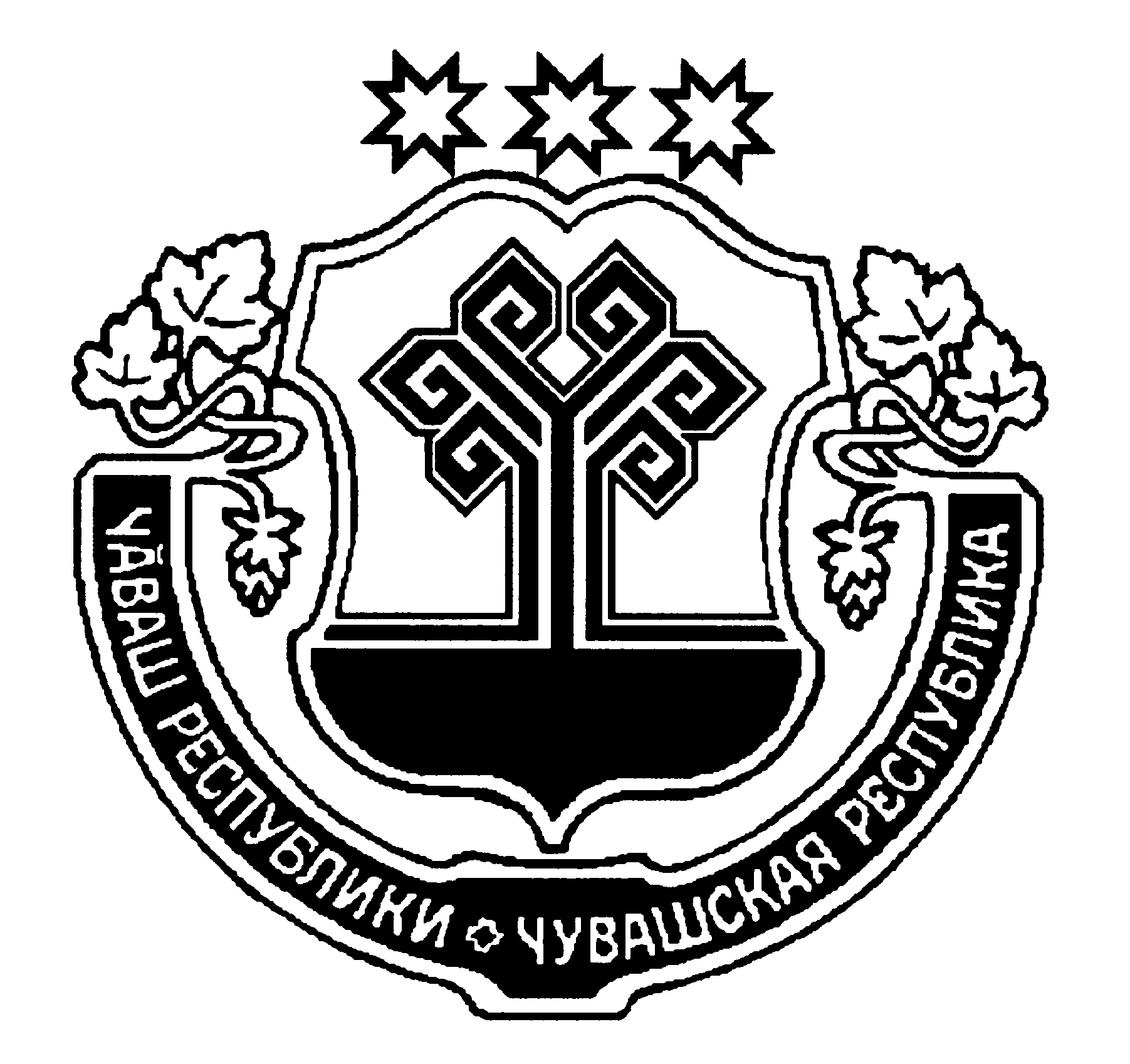 О проведении публичных слушаний по проекту решения Собрания депутатов Цивильского городского поселения «О бюджете Цивильского городского поселения Цивильского района Чувашской Республики на 2021 год и на плановый период 2022 и 2023 годов»	В соответствии со статьей 17 Устава Цивильского городского поселения Цивильского района Чувашской Республики и Положения «О бюджетном процессе Цивильского городского поселении Цивильского района Чувашской Республики»  постановляю:	1. Провести публичные слушания по проекту решения Собрания депутатов Цивильского городского поселения Цивильского района Чувашской Республики «О бюджете Цивильского городского поселения Цивильского района Чувашской Республики на 2021 год и на плановый период 2022 и 2023 годов»  «21» декабря 2020 года в 14 часов 00 минут в зале заседаний администрации Цивильского района по адресу: Чувашская Республика, Цивильский район, г. Цивильск, ул. Маяковского, д.12.2. Подготовку и проведение публичных слушаний возложить на администрацию Цивильского городского поселения Цивильского района Чувашской Республики.3. Настоящее постановление вступает в силу со дня его официального опубликования.Глава  Цивильского городского поселения                                                                                             В.Н. ПавловЧАВАШ РЕСПУБЛИКИÇĚРПУ РАЙОНЕЧУВАШСКАЯ РЕСПУБЛИКАЦИВИЛЬСКИЙ РАЙОН ÇĚРПУ ХУЛИ            ПОСЕЛЕНИЙĚН ПУÇЛĂХĚЙЫШĂНУ2020 Ç раштав 01- мĕшĕ  № 251    Çĕрпу хулиГЛАВАЦИВИЛЬСКОГО  ГОРОДСКОГО ПОСЕЛЕНИЯ ПОСТАНОВЛЕНИЕ01 декабря 2020 г. № 251  город Цивильск